18.12.2020r. piątekTemat: Papierowy bałwan. Praca w oparciu o film instruktażowy. Dzień dobry!Dzisiaj na zajęciach z przysposobienia do pracy w ramach działu dekoratorstwo proponuję Wam wykonanie uroczego bałwanka  ! Wejdźcie w poniższy link i obejrzyjcie krótki filmik jak zrobić papierowego bałwanka a następnie spróbujcie go wykonać  ! Powodzenia !!!https://pl.pinterest.com/pin/180355160066400785/  Jak zrobić papierowego bałwana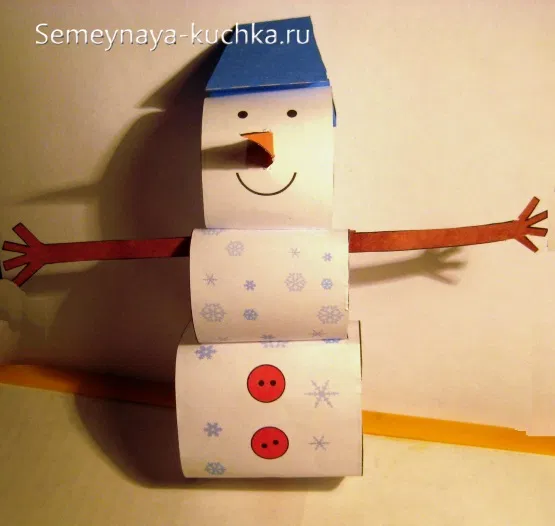 Życzę Wszystkim zdrowych i wesołych świąt  !!!	